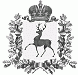 АДМИНИСТРАЦИЯ ШАРАНГСКОГО МУНИЦИПАЛЬНОГО РАЙОНАНИЖЕГОРОДСКОЙ ОБЛАСТИПОСТАНОВЛЕНИЕот 21.01.2020	N 21Об утверждении сметной документации по объекту «Ремонт автомобильной дороги общего пользования местного значения по ул.Первомайская км 0+050 - км 0+630, км 1+222- км 1+660 в р.п.Шаранга Шарангского муниципального района Нижегородской области»В соответствии с Федеральным законом от 06 октября 2003 года № 131-ФЗ «Об общих принципах организации местного самоуправления в Российской Федерации», Уставом Шарангского муниципального района Нижегородской области, в целях реализации мероприятий подпрограммы «Капитальный ремонт, ремонт и содержание автомобильных дорог общего пользования и искусственных сооружений на них» государственной программы «Развитие транспортной системы Нижегородской области», утвержденной постановлением Правительства Нижегородской области от 30 апреля 2014 года №303, руководствуясь заключением о проведении экспертизы сметной документации ГБУ НО «Нижегородсмета» №0075-85 от 17 января 2020 года, Администрация Шарангского муниципального района п о с т а н о в л я е т:1. Утвердить сметную документацию по объекту «Ремонт автомобильной дороги общего пользования местного значения по ул.Первомайская км 0+050 - км 0+630, км 1+222 – км 1+660 в р.п.Шаранга Шарангского муниципального района Нижегородской области» со следующими технико-экономическими показателями:Вид строительства – ремонт,Протяженность дороги – 1,018 км.Сметная стоимость строительства:- в базисных ценах 2001 года без учета НДС – 555286 рублей,- в текущих ценах 4 квартала 2019 года с НДС 20% - 4990910 рублей.2. Обеспечить размещение настоящего постановления на официальном сайте органов местного самоуправления Шарангского муниципального района.3. Настоящее постановление вступает в силу со дня его принятия.4. Контроль за исполнением постановления возложить на заместителя главы администрации Д.О.Ожиганова.Глава администрации	О.Л.Зыков